Community Resources during COVIDFood Pantries and Meal Service around the city –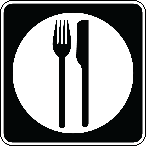 https://www.indy.gov/agency/department-of-parks-and-recreationFood Pantry App – Community CompassRent- Mortgage – Evictions: 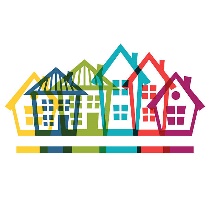 https://www.in.gov/gov/files/EO_20-06.pdf?utm_source=March+2020&utm_campaign=March+2020+E-News&utm_medium=email – the Governor has put a temporary hold on evictions and foreclosures. Tenants must still pay rent, but cannot be evicted.  The CARE act can help with up to two months deferment of mortgage in some cases  - a list of agencies that can help with housing is below - https://apps.hud.gov/offices/hsg/sfh/hcc/hcs.cfm?webListAction=search&searchstate=IN&utm_source=March+2020&utm_campaign=March+2020+E-News&utm_medium=email https://www.fhcci.org/ - Fair Housing of Central Indiana is a great resource for tenants facing issuesUtilities – 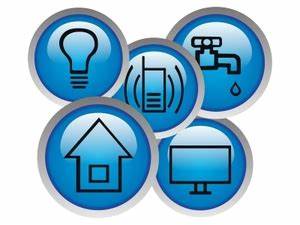 Utilities c annot be turned off during the COVID outbreak – https://www.indy.gov/activity/covid-19-utilities-supportInternet – 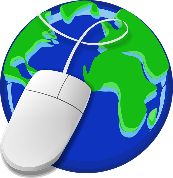 Spectrum has free 60 days of internet for K-12 and college student households.  Others have offered similar deals.  Wages – 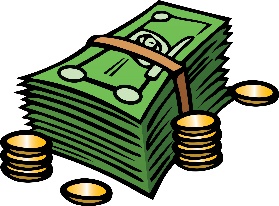 Unemployment.in.gov has the most comprehensive information or https://www.in.gov/dwd/19.htm#COVIDUI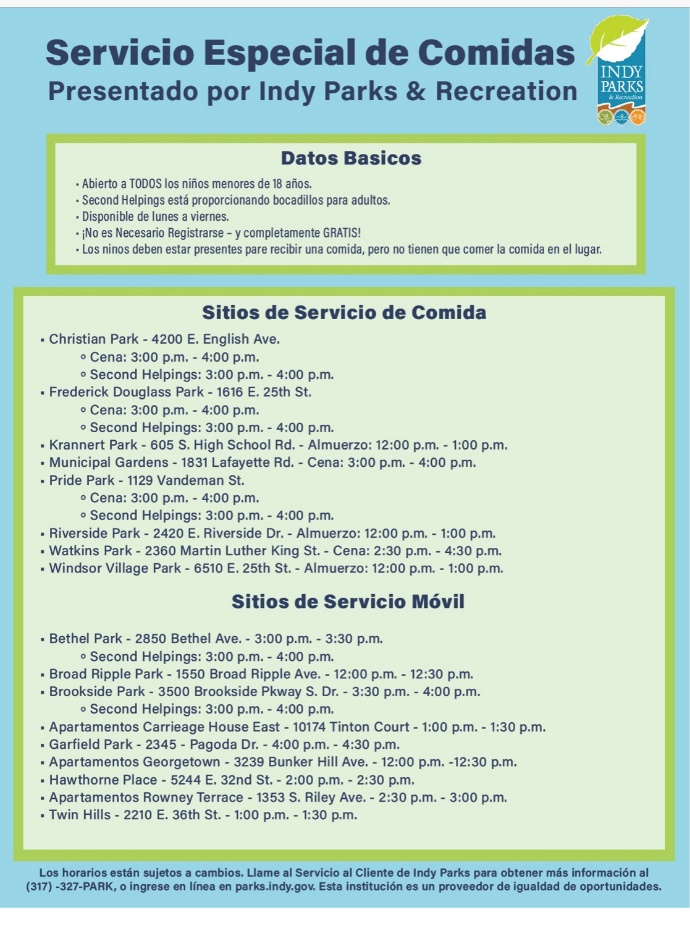 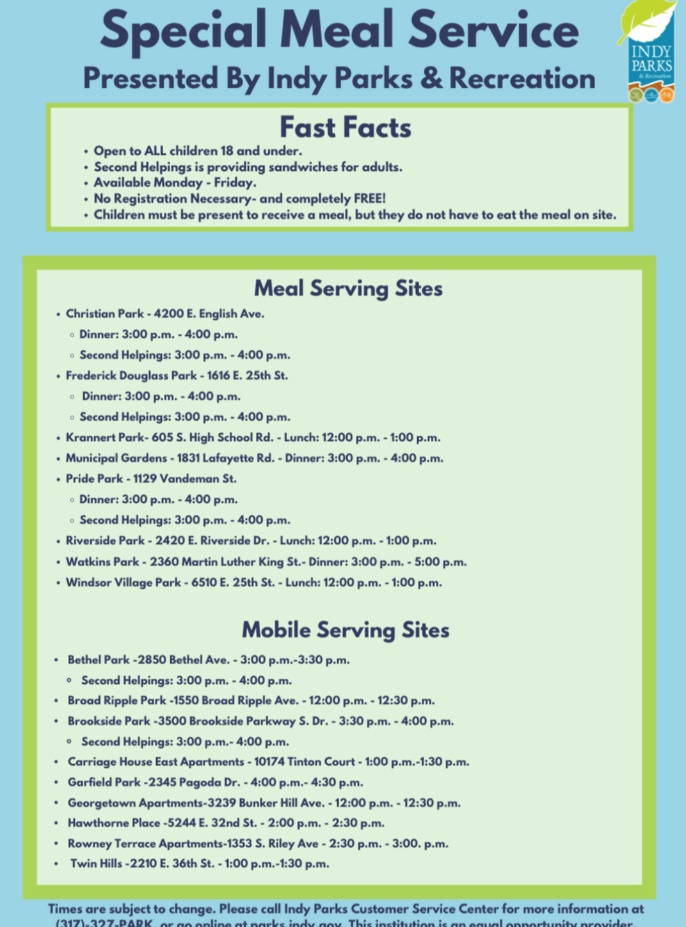 